Remember Me?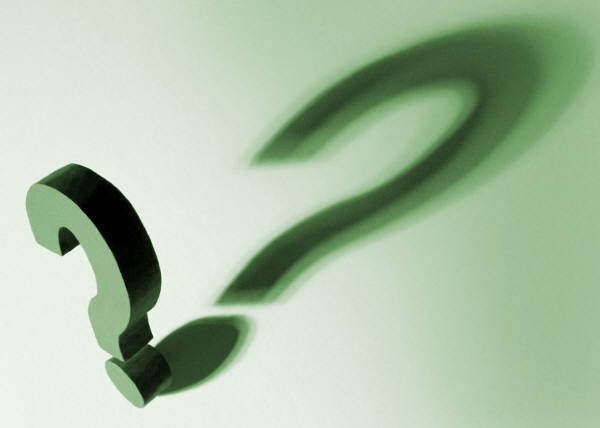 You will play this memory game at least 2 times.Match the cards that are the same.Match the vocab words with their definition. Shuffle the cards and flip them so you cannot see the writing.Flip one card over. Flip another card to try to find the first card’s match.If the cards match, move them away from the game.If the cards do not match, flip them back over. It is now the next player’s turn. 